ФИО педагога: Карманова Екатерина Николаевна                                                                                                                                                                                                                                                                                    Программа: МультипликацияОбъединение: 2АНДата занятия по рабочей программе: 12.05, 14.05Тема занятия:  Раскадровка анимационного сериалаЗадание: Создать раскадровку по сериям мультфильма, на который вы написали сценарийМатериалы: карандаш, бумага А4Порядок выполнения: Возьмите лист А4, положите его горизонтально, разлинуйте карандашом на 9-20 прямоугольников равной формы.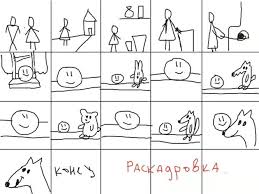            	2.   Возьмите свой сценарий, который вы написали на прошлой неделе. Начиная с верхней клетки начинайте рисовать кадры будущего мультфильма, так чтобы между ними была связь. Если необходимо подписывайте фразы, которые говорят герои, их действия.3. Готовую раскадровку отправляйте  на почту 63388@mail.ru или WhatsApp 89501230454.